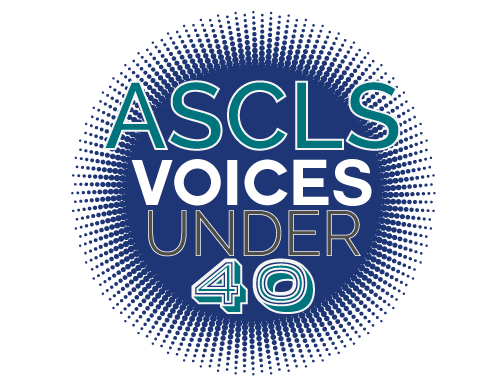 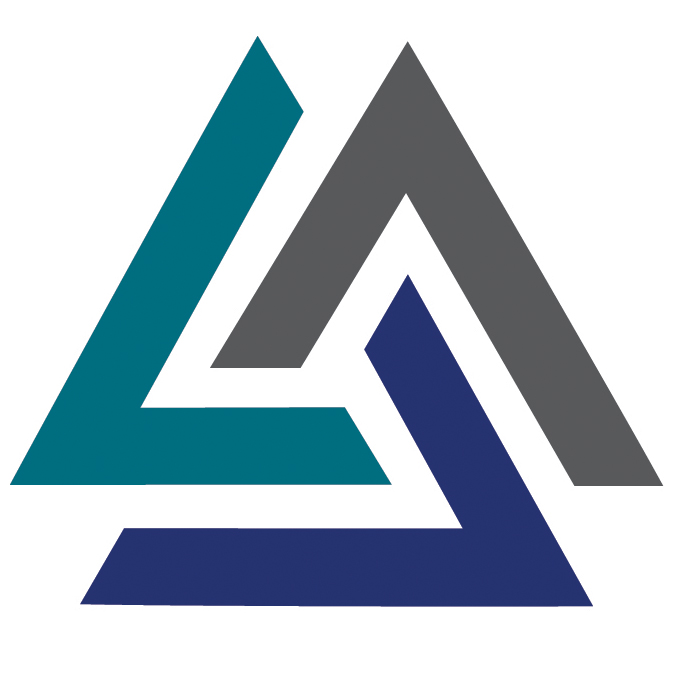 
Application:The ASCLS Voices Under 40 Spotlight has been developed to honor ASCLS members who have shown exceptional commitment to ASCLS, the laboratory profession, and their community at large at a young age in their professional career.Requirements:Must be less than 40 years old as of January 1st of the year it is being awarded (awarded in June/July)Must complete application with a minimum accumulation of 30 points in the following areas: Commitment to Advancing our Profession through LeadershipCommitment to Advancing our Profession through EducationCommitment to Promoting our Profession to the PublicCommunity InvolvementMust submit Personal StatementAnswer all listed questions in your response.Limit responses to 1-2 pages, double-spaced, 12-point font.Timeline:March 1st, deadline for nominations submitted at https://ascls.org/voices-under-40-submission/Nominees will be contacted to confirm acceptance after the nomination deadline.Nominees submit their completed nominations form to ASCLS Membership Committee.Honorees recognized at Joint Annual Meeting Beginning in August, monthly spotlights on recipients are included on the website and in Society News Now.NomineeCommitment to Advancing our Profession through LeadershipCommitment to Advancing our Profession through EducationCommitment to Promoting our Profession to the PublicCommunity InvolvementPlease briefly answer the following questions. Limit your total response to 1-2 pages double-spaced, 12 pt font (MAX 9 points):Question 1: In your opinion, what is your best personal accomplishment within ASCLS (at any level)?Question 2: What is your motivation for being actively involved in ASCLS (at any level)?Question 3: What is your proudest achievement outside of ASCLS?Name, Degree, Certification, and TitleName, Degree, Certification, and TitleName, Degree, Certification, and TitleName, Degree, Certification, and TitleJob TitleJob TitleJob TitleJob TitleEmployerEmployerEmployerEmployerWork AddressWork AddressWork AddressWork AddressCityCityStateZipWork emailWork PhoneWork PhoneWork PhoneDate of birth:Date of birth:Date of birth:Date of birth:Home AddressHome AddressHome AddressHome AddressCityCityStateZipHome emailHome phone Home phone Home phone Leadership within ASCLS: Elected and Appointed positions, including committees and task forces at any level of ASCLS.Do not include scientific assembly or forum membership unless you are an active leader in said SA or forum.List officer, board member or committee member positions at any level of ASCLS below.(2 points for each year of service) MAX OF 20 POINTS Total:________Leadership in other professional organizationsList organization, position and year(s) of term. NOTE that “member” in a professional organization does not qualify as evidence of “leadership” also local societies of ASCLS are included in preceding categories.
Examples of societies: AACC, AABB, ASM, CLMA, ASM, ASCPList position title, activity, organization, and year below.(1 point for each year of service) MAX OF 20 POINTS Total:________Leadership through volunteering on other professional committees or boards, or leadership above and beyond your specific role at your workplace.List organization, position and year(s) of term. List position title, activity, organization, and year below.(1 point for each year of service) MAX OF 10 POINTS Total:________Professional Presentations, Posters and Publications at scientific meetings or events.List title, sponsor publisher or journal, dates, and hours.(1 point for each) MAX OF 20 POINTS Total:________Public Relations and Professional Legislative AdvocacyPresentations or volunteer efforts that focus on promoting the laboratory to non-laboratorians-ie blood drives, career fairs, letters to or meetings with senators and representatives, coordination of proclamation of Lab Week at any level of government. List activity and year below(1 point for each) MAX OF 20 POINTS Total:________Leadership in Church, Community or Civic OrganizationsList organization, position and year(s) of term. NOTE that “member” in such groups does not qualify as evidence of “leadership”.List title, activity, organization and year below(1 point for each) MAX OF 10 POINTS Total:________What are your current job responsibilities?Judging Criteria (scored as an average of all judges scoring):Does the nominee directly address each question and give specific, complete answers? Does the nominee use correct grammar and spelling?  
Scoring:
3-Question was answered exemplary.  It was informative, well-organized and had little to no grammatical errors.  
2-Question was somewhat informative and well-organized. Few grammatical errors were noted.
1-Question offered little to no information nor was well-organized. Several grammatical errors were noted.   